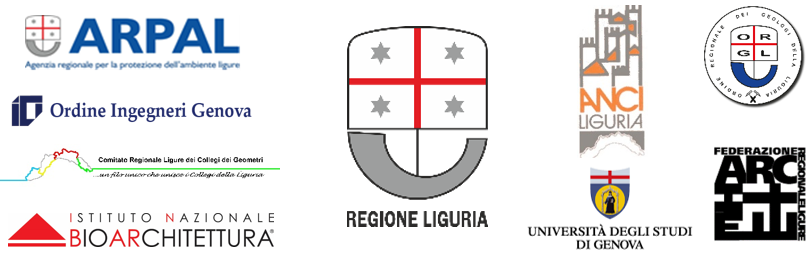 Corso - Indirizzi regionali per regolamenti edilizi comunali in chiave ecocompatibile. Genova, 16 settembre 2021Modulo Iscrizione da compilare in ogni sua parte e restituire entro il 3 settembre 2021 a: luciana.ridella@arpal.liguria.it e prevenzione@regione.liguria.it 1. Professione (in corso di accreditamento per le seguenti figure):2. Ente di appartenenza e ruolo ricoperto:○ Libero Professionista                          ○ dipendente: Nome:Cognome:Data e luogo di Nascita:Codice Fiscale:Email:Telefono: Iscrizione all’ordine di:  					N° di iscrizione e dataPreferenza partecipazione (misure anti-COVID - numero posti in presenza limitati, verrà comunicato successivamente la modalità di partecipazione): ○ Presenza                          ○ A distanza Firma○ Biologo○ Chimico○ Fisico○ Geologo○ Medico chirurgo○ Tecnico della prevenzione○ Tecnico di laboratorio○ Ingegnere○ Architetto○ Geometra